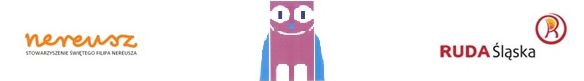 …………………………………..Imię i nazwisko rodzica/opiekuna…………………………………...Adres……………………………………Telefon kontaktowyZGODA RODZICA/OPIEKUNA PRAWNEGOWyrażam zgodę na uczestnictwo mojego dziecka/ podopiecznego                   ……………………..…………………………....................... (imię, nazwisko, data urodzenia) w XII Amatorskim Turnieju Tenisa Stołowego, który odbędzie się 19 listopada 2022r. w Młodzieżowym Domu Kultury przy  ul. Janasa 28 w Rudzie Śląskiej. Organizatorem turnieju jest Klub Młodzieżowy Stowarzyszenia Świętego Filipa Nereusza.  Oświadczam także, że moje dziecko nie posiada przeciwwskazań zdrowotnych do wzięcia udziału w tego typu imprezie.Oświadczam, iż przed złożeniem powyższego oświadczenia zapoznałam/łem się 
z programem imprezy zawartym w Regulaminie.……………………….					….………………………………….Miejscowość, data					Podpis rodzica/opiekuna prawnegoOŚWIADCZENIE RODZICÓW / OPIEKUNÓW PRAWNYCHNiniejszym oświadczam, że w razie zagrożenia życia i zdrowia mojego dziecka (podopiecznego) …………………………………………………….., które wystąpi podczas trwania XII Amatorskiego Turnieju Tenisa Stołowego (19.11.2022r.) zgadzam się na jego leczenie szpitalne, zabiegi diagnostyczne, operacje. Numer PESEL dziecka………………………………………… Nr kasy chorych ……………………………………………….. …………………………………… Podpis rodziców /opiekunów  prawnych